                    PORTUGUÊS JORNAL -TCC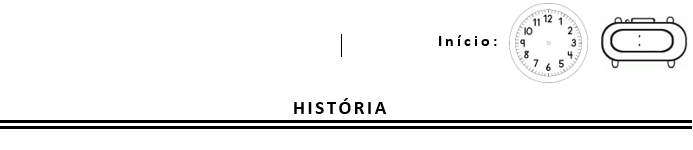 Não imprima esta atividade. Tente salvá-lo em seu computador. E deixe-o aberto na aula on-line.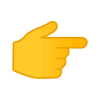 Caso não consiga não há problema.check-list , marque o que já fez.Você já escreveu ?suas Charadas? Trocadilhos? Piadas? Músicas? Se não fez, faça urgentemente, pois hoje iremos combinar o dia da seleção dos melhores conteúdos.NOME para o Jornal?Hoje, em nossa aula online  terminaremos de combinar para qual criança fará a entrevista. Caso o aluno, ainda, não escolheu, farei um sorteio.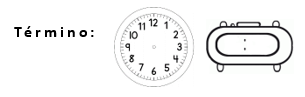 1- DiegoIeij PR JN2- Enzo Félix3-Enzo KojiSuperjornal I.E.I.J4- FelipeJORNAL IEIJ5- João GabrielFolha Ieij6- JordanaJornal da Experiência7- MarinaJornal Verde do Ieij8- MiguelRisadas Musicais Trocadas do IEIJ9- Pedro10- RafaelaJornal IEIJ11- TaísJornal Ieij 2020EntrevistadorEntrevistado1  1- DiegoJapão – Osaka- Jin     2- Enzo Félix3- 3- Enzo Koji Estados Unidos- Texas? - ?4- 4- Felipe     Br – SP - São José do Rio Preto – Franthesco5- 5- João Gabriel6- 6- JordanaItália- Verona- ?7- 7- MarinaÁfrica – Moçambique- ?8- 8- MiguelBrasil- Paraná- Londrina- Kaingang -?9  9-  PedroInglaterra- Newbury- João Felipe Meira Canedo     10- RafaelaMéxico    11- TaísEstados Unidos -  Alice